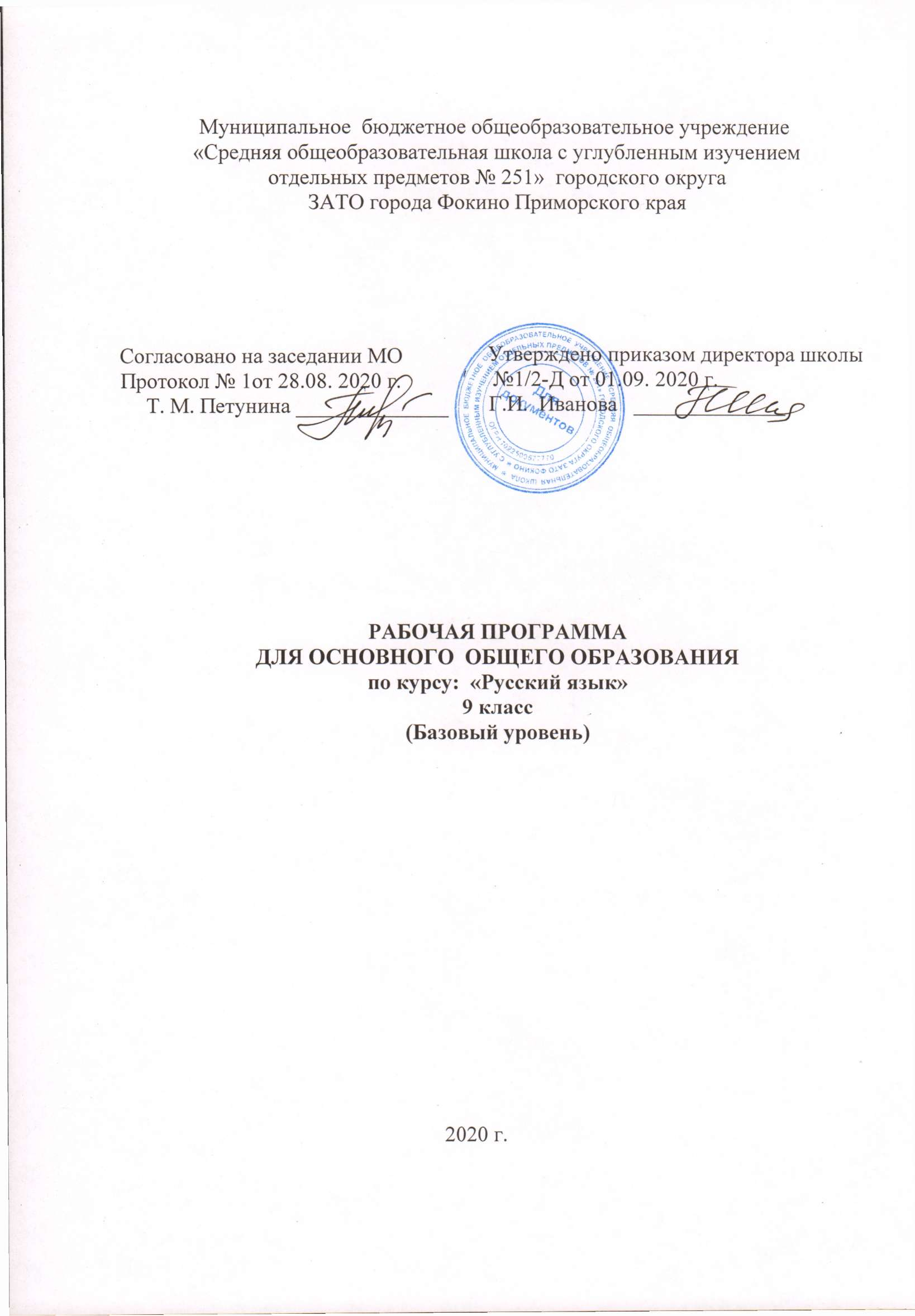 Пояснительная записка    Рабочая программа по русскому языку для 9 класса составлена на основе федерального государственного образовательного стандарта основного общего образования, ООП ООО МБОУ "СОШ №251", примерной программы основного общего образования по русскому языку (Стандарты второго поколения, 3-е издание, доработанное. Москва: «Просвещение» 2011), с учетом авторской программы Русский язык. 5-9 классы / под ред. А.Д.Шмелева, - М.: Вентана – Граф, 2020Согласно учебному плану МБОУ "СОШ №251" в 9 классе  в 2020-2021 учебном году  33 учебных недели, следовательно,  программа рассчитана на 99 ч. в год (3 часа в неделю). В ней также учитываются основные идеи и положения программы развития и формирования универсальных учебных действий для основного общего образования.   Программа ориентирована на использование учебно-методического комплекса под редакцией А. Д.  Шмелёва.В соответствии с положением о промежуточной и итоговой аттестации темы заканчиваются контрольными работами, а в конце каждого триместра выставляется оценка.         Целью данной программы является:воспитание гражданственности и патриотизма, сознательного отношения к языку как явлению культуры, основному средству общения и получения знаний в разных сферах человеческой деятельности; воспитание интереса и любви к русскому языку;совершенствование речемыслительной деятельности, коммуникативных умений и навыков, обеспечивающих свободное владение русским литературным языком в разных сферах и ситуациях его использования; обогащение словарного запаса и грамматического строя речи учащихся; развитие готовности и способности к речевому взаимодействию и взаимопониманию, потребности к речевому самосовершенствованию;освоение знаний о русском языке, его устройстве и функционировании в различных сферах и ситуациях общения; о стилистических ресурсах русского языка; об основных нормах русского литературного языка; о русском речевом этикете;формирование умений опознавать, анализировать, классифицировать языковые факты, оценивать их с точки зрения нормативности, соответствия ситуации и сфере общения; умений работать с текстом, осуществлять информационный поиск, извлекать и преобразовывать необходимую информацию.Содержание курса соответствует рабочей программе по предмету русский язык для 5-9 классов.Система оценивания  в конце изучения каждой темы предусматриваются зачетные уроки, тестирование, творческие и контрольные работы.Рабочая программа направлена на достижение следующих  задач:1. Дать учащимся представление о роли языка в жизни общества, о языке как развивающемся явлении, о месте русского языка в современном мире, о его богатстве, выразительности; обеспечить усвоение определённого круга знаний из области фонетики, графики, орфоэпии, орфографии, лексики, морфемики, словообразовании, морфологии, синтаксиса, пунктуации, стилистики, а также применять данные знания на практике;2. Развивать речь учащихся: обогащать их активный и пассивный запас слов, грамматический строй речи; способствовать усвоению норм литературного языка, формированию и совершенствованию навыков грамотного и свободного владения устной и письменной речью во всех основных видах речевой	деятельности;3. Формирование и совершенствование орфографических и пунктуационных умений и навыков;4. Формировать умение анализировать  речевые факты, оценивать их с точки зрения нормированности, соответствия ситуации общения;5. Формировать умение анализировать и составлять тексты разных жанров и стилей. Технологии, используемые в учебном процессе:1. Технологии традиционного обучения для освоения минимума содержания образования в соответствии с требованиями стандартов; технологии,  построенные на основе объяснительно-иллюстративного способа обучения.2. Технологии реализации межпредметных связей в учебном процессе.3. Технологии дифференцированного обучения для освоения учебного материала учащимися, различающимися по уровню обучаемости, повышения познавательного интереса. 4. Технология проблемного обучения  с целью развития творческих способностей учащихся, их интеллектуального потенциала, познавательных возможностей. Обучение ориентировано на самостоятельный поиск результата, самостоятельное добывание знаний, творческое, интеллектуально-познавательное  усвоение учениками заданного предметного материала.              Методы и приёмы  обучения:- обобщающая беседа по изученному материалу; - индивидуальный устный опрос; - фронтальный опрос;  - выборочная проверка упражнения; - взаимопроверка;- самоконтроль (по словарям, справочным пособиям);- различные виды разбора (фонетический, лексический, словообразовательный, морфологический, синтаксический, лингвистический);- виды работ, связанные с анализом текста, с его переработкой;- составление учащимися авторского текста в различных жанрах;- наблюдение за речью окружающих, сбор соответствующего речевого материала с последующим его использованием по заданию учителя;- изложения (подробные и сжатые) на основе текстов типа описания, рассуждения; - написание сочинений;  - письмо под диктовку; - комментирование орфограмм и пунктограмм.Виды деятельности учащихся на уроке:- анализ языковых единиц с точки зрения правильности, точности и уместности их употребления.         Формы организации образовательного процесса: поурочная система обучения с использованием объяснительно- иллюстративного, репродуктивного, частично-поискового методов обучения. А также такие формы обучения: урок изучения нового материала, урок закрепления знаний, умений и навыков, комбинированный урок, урок-беседа, повторительно-обобщающий урок,  урок - лекция, , урок- исследование,  урок-практикум, урок развития речи.          Виды и формы контроля: контрольные диктанты, сочинения, изложения, тесты.Требования к результатам освоения выпускниками основной школы программы по русскому (родному) языку Личностные результаты: 1) понимание русского языка как одной из основных национально-культурных ценностей русского народа; определяющей роли родного языка в развитии интеллектуальных, творческих способностей и моральных качеств личности; его значения в процессе получения школьного образования; 2) осознание эстетической ценности русского языка; уважительное отношение к родному языку, гордость за него; потребность сохранить чистоту русского языка как явления национальной культуры; стремление к речевому самосовершенствованию; 3) достаточный объем словарного запаса и усвоенных грамматических средств для свободного выражения мыслей и чувств в процессе речевого общения; способность к самооценке на основе наблюдения за собственной речью. Метапредметные результаты: 1) владение всеми видами речевой деятельности: • адекватное понимание информации устного и письменного сообщения; • владение разными видами чтения; • адекватное восприятие на слух текстов разных стилей и жанров; • способность извлекать информацию из разных источников, включая средства массовой информации, компакт-диски учебного назначения, ресурсы Интернета; умение свободно пользоваться словарями различных типов, справочной литературой; • овладение приемами отбора и систематизации материала на определенную тему; умение вести самостоятельный поиск информации, ее анализ и отбор; • умение сопоставлять и сравнивать речевые высказывания с точки зрения их содержания, сти- листических особенностей и использованных языковых средств; • способность определять цели предстоящей учебной деятельности (индивидуальной и кол- лективной), последовательность действий, а также оценивать достигнутые результаты и адекватно формулировать их в устной и пись- менной форме; • умение воспроизводить прослушанный или про- читанный текст с разной степенью свернутости; • умение создавать устные и письменные тексты разных типов, стилей речи и жанров с учетом замысла, адресата и ситуации общения; • способность свободно, правильно излагать свои мысли в устной и письменной форме; • владение разными видами монолога и диалога; • соблюдение в практике речевого общения основных орфоэпических, лексических, грамма- тических, стилистических норм современного русского литературного языка; соблюдение ос- новных правил орфографии и пунктуации в процессе письменного общения; • способность участвовать в речевом общении, соблюдая нормы речевого этикета; • способность оценивать свою речь с точки зрения ее содержания, языкового оформления; умение находить грамматические и речевые ошибки, недочеты, исправлять их; умение совершенствовать и редактировать собственные тексты; • умение выступать перед аудиторией сверстников с небольшими сообщениями, докладами; 2) применение приобретенных знаний, умений и навыков в повседневной жизни; способность использовать родной язык как средство получения знаний по другим учебным предметам, применять полученные знания, умения и навыки анализа языковых явлений на межпредметном уровне (на уроках иностранного языка, литературы и др.); 3) коммуникативно-целесообразное взаимодействие с окружающими людьми в процессе речевого общения, совместного выполнения какой-либо задачи, участия в спорах, обсуждениях; овладение национально-культурными нормами речевого поведения в различных ситуациях формального и неформального межличностного и межкультурного общения. Предметные результаты: 1) представление об основных функциях языка, о роли русского языка как национального языка русского народа, как государственного языка Российской Федерации и языка межнационального общения, о связи языка и культуры народа, о роли родного языка в жизни человека и общества; 2) понимание места родного языка в системе гуманитарных наук и его роли в образовании в целом; 3) усвоение основ научных знаний о родном языке; понимание взаимосвязи его уровней и единиц; 4) освоение базовых понятий лингвистики: лингвистика и ее основные разделы; язык и речь, речевое общение, речь устная и письменная; монолог, диалог и их виды; ситуация речевого общения; разговорная речь, научный, публицистический, официально-деловой стили, язык художественной литературы; жанры научного, публицистического, официально-делового стилей и разговорной речи; функционально-смысловые типы речи (повествование, описание, рассуждение); текст, типы текста; основные единицы языка, их признаки и особенности употребления в речи; 5) овладение основными стилистическими ресурса- ми лексики и фразеологии русского языка, основными нормами русского литературного языка (орфоэпическими, лексическими, грамматическими, орфографическими, пунктуационными), нормами речевого этикета; использование их в своей речевой практике при создании устных и письменных высказываний; 6) распознавание и анализ основных единиц языка, грамматических категорий языка, уместное употребление языковых единиц адекватно ситуации речевого общения; 7) проведение различных видов анализа слова (фонетического, морфемного, словообразовательного, лексического, морфологического), синтаксического анализа словосочетания и предложения, многоаспектного анализа с точки зрения его основных признаков и структуры, принадлежности к определенным функциональным разновидностям языка, особенностей языкового оформления, использования выразительных средств языка; 8) понимание коммуникативно-эстетических возможностей лексической и грамматической синонимии и использование их в собственной речевой практике; 9) осознание эстетической функции родного языка, способность оценивать эстетическую сторону речевого высказывания при анализе текстов художественной литературы. Используемый учебно-методический комплекс А. Д. Шмелёв, Э. А. Флоренская, С. Н. Митюрёв, Г. И. Кустова, Л. О. Савчук, Е. Я. Шмелёва. Русский язык. 9 класс: Учебник для учащихся общеобразовательных организаций. М.: Вентана-Граф, 2020.ТЕМАТИЧЕСКОЕ ПЛАНИРОВАНИЕ9 классКалендарно- тематическое планирование по русскому языку в  9 классе по учебнику А. Д. ШмелёваГрафик проведения контрольных работ по русскому языку в 9 классе График проведения контрольных работ по русскому языку в 9 «Б» классе Литература для учащихсяАхрименкова А. Домашний репетитор. 9 классЕгораева Н. Сборник тестов «Готовимся к ГИА», М, Просвещение, 2015 годСенина Т. Готовимся к ГИА в 9 классе. Издательство «Легион» Ростов –на –Дону, 2015 г.Сайты ФИПИ, «По уши в ГИА», Экзамен.руУчебно-методический комплектВсего часов в рабочей программе 99 ч (учитывая 33 уч.недели)В том числе:повторение8 чконтрольные работы6 чсочинения и изложения14 чКол-во часовНазвание раздела, темыОсновное содержание  Характеристика основных видов деятельности
учащихся (на уровне учебных действий)1. СОДЕРЖАНИЕ, ОБЕСПЕЧИВАЮЩЕЕ ФОРМИРОВАНИЕ КОММУНИКАТИВНОЙ КОМПЕТЕНЦИИ (25 ч)1. СОДЕРЖАНИЕ, ОБЕСПЕЧИВАЮЩЕЕ ФОРМИРОВАНИЕ КОММУНИКАТИВНОЙ КОМПЕТЕНЦИИ (25 ч)1. СОДЕРЖАНИЕ, ОБЕСПЕЧИВАЮЩЕЕ ФОРМИРОВАНИЕ КОММУНИКАТИВНОЙ КОМПЕТЕНЦИИ (25 ч)1. СОДЕРЖАНИЕ, ОБЕСПЕЧИВАЮЩЕЕ ФОРМИРОВАНИЕ КОММУНИКАТИВНОЙ КОМПЕТЕНЦИИ (25 ч)2Речь и речевое общениеСопоставление речевых высказываний с точки зрения их содержания, стилистических особенностей, использованных языковых средств.
Общение и взаимодействие.
Роль речевой культуры, коммуникативных умений в жизни человека.Морально-этические и психологические принципы общенияАдекватно использовать речевые средства для решения различных коммуникативных задач; владеть устной и письменной речью; строить монологическое контекстное высказывание, участвовать в диалогах разных видов.
Осуществлять осознанный выбор языковых средств в зависимости от цели, темы, основной мысли, адресата, ситуации и условий общения.Сопоставлять и сравнивать речевые высказывания с точки зрения их содержания, стилистических особенностей и использованных языковых средств.
Адекватно использовать речь для планирования и регуляции своей деятельности; для отображения своих чувств, мыслей, мотивов и потребностей.
Отображать в речи (описание, объяснение) содержание совершаемых действий как в форме громкой социализированной речи, так и в форме внутренней речи.Освоить правила коллективного обсуждения, дискуссии в соответствии с нормами русского языка, следовать морально-этическим и психологическим принципам общения3Речевая деятельность
Аудирование
Чтение

Говорение

ПисьмоПоиск, анализ информацииЯвная и скрытая информация текстов, воспринимаемых зрительно и на слух.
Культура аудирования.
Смысловое чтение текстов.
Все виды пересказа прочитанного, прослушанного, увиденного в соответствии с условиями общения.
Особенности написания тезисов, конспекта, аннотации, реферата, официальных и неофициальных писем, расписки, доверенности, заявления (повторение). Коммуникативные цели пишущего и их реализация в собственном высказывании в соответствии с темой, функциональным стилем, жанром. Причины коммуникативных неудач.Культура работы с книгой и другими источниками информации. Приёмы работы с электронными библиотекамиАдекватно понимать явную и скрытую информацию текстов, воспринимаемых зрительно или на слух.
Адекватно воспринимать собеседников, уметь слушать и слышать друг друга.
Воспринимать текст как единое смысловое целое. Находить, интерпретировать неявно выраженную информацию текста. Использовать общеизвестные знания для критической оценки текста. Демонстрировать точное понимание длинных и сложных текстов.
Передавать в устной форме содержание прочитанного или прослушанного текста в сжатом или развёрнутом виде в соответствии с ситуацией речевого общения.
Создавать устные и письменные монологические и диалогические высказывания на актуальные социально-культурные, нравственно-этические, бытовые, учебные темы в соответствии с целями и ситуацией общения; письменные высказывания разной коммуникативной направленности с использованием разных функционально смысловых типов речи и их комбинаций.
Понимать основные причины коммуникативных неудач и объяснять их.
Владеть приёмами работы с учебной книгой и другими информационными источниками. В процессе работы с одним или несколькими источниками выявлять содержащуюся в них противоречивую, конфликтную информацию.
Владеть различными видами электронной коммуникации, соблюдать нормы информационной культуры, этики и права; с уважением относиться к частной информации и информационным правам других людей. Использовать при восприятии сообщений внутренние и внешние ссылки.
Систематизировать материал на определённую тему из различных источников, обобщать информацию в разных формах, в том числе в графической форме.
Рассматривать информацию, данную в нескольких различных формах (пространственно-визуальной, вербальной), делать на этой основе выводы.Избирательно относиться к информации в окружающем информационном пространстве, отказываться от потребления ненужной информации10Текст

Структура текста

Виды информационной переработки текстаФункционально-смысловые типы речиСочетание разных функционально-смысловых типов речи.
Уместность, целесообразность использования языковых средств связи предложений и частей текста.
Составление электронной презентации.Рассуждение как функционально-смысловой тип речи и его особенности (обобщение)Определять назначение разных видов текстов. Анализировать и характеризовать текст с точки зрения единства темы, смысловой цельности, последовательности изложения, уместности и целесообразности использования лексических и грамматических средств связи.
Преобразовывать текст, используя новые формы представления информации.
Осуществлять информационную переработку текста, передавая его содержание в виде презентации.
Выявлять имплицитную информацию текста на основе сопоставления иллюстративного материала с информацией текста, анализа подтекста (использованных языковых средств и структуры текста).
Создавать текст на русском языке с использованием слепого десятипальцевого клавиатурного письма; использовать средства орфографического и синтаксического контроля текста.
На основе имеющихся знаний, жизненного опыта подвергать сомнению достоверность имеющейся информации, обнаруживать недостоверность получаемой информации, пробелы в информации и находить пути восполнения этих пробелов.
Знать особенности текста-рассуждения. Составлять собственное высказывание, соблюдая особенности текста-рассуждения; уметь сочетать разные функционально-смысловые типы речи.
Сравнивать и противопоставлять заключённую в тексте информацию разного характера. Формировать на основе текста систему аргументов (доводов) для обоснования определённой позиции.
Анализировать изменения своего эмоционального состояния в процессе чтения, получения и переработки полученной информации и её осмысления.
Обнаруживать в тексте доводы в подтверждение выдвинутых тезисов; делать выводы из сформулированных посылок. Выводить заключение о намерении автора или о главной мысли текста.Создавать и редактировать собственные тексты, выбирая языковые средства в зависимости от цели, темы, основной мысли, сферы, ситуации и условий общения10Функциональные разновидности языка
Язык художественной литературыНаучный стиль
Публицистический стильОфициально-деловой стильСтилистическая система современного русского языка. Функциональные стили (обобщение).
Особенности языка художественной литературы.
Основные жанры научного стиля: статья, рецензия, их особенности.
Основные жанры публицистического стиля: очерк, его особенности. Социальная сеть. Реклама.Основные жанры официально-делового стиля: резюме, его особенностиУстанавливать принадлежность текста к определённой функциональной разновидности языка, выявлять его особенности.
Сопоставлять и сравнивать тексты с точки зрения их содержания, стилистических особенностей и использованных языковых средств.
Создавать письменные высказывания разных стилей, жанров и типов речи.
Выявлять особенности языка художественной литературы. Понимать душевное состояние персонажей текста, сопереживать им. Откликаться на форму текста: оценивать не только его содержание, но и форму, а в целом —мастерство исполнения.
Критически относиться к рекламной информации; находить способы проверки противоречивой информации.
Определять достоверную информацию в случае наличия противоречивой или конфликтной ситуации.
Оценивать чужие и собственные тексты с точки зрения соответствия их коммуникативным требованиям, языковым нормам. Исправлять речевые недостатки, редактировать текст.
Взаимодействовать в социальных сетях, работать в группе над сообщением (вики).Участвовать в форумах в социальных образовательных сетях2. СОДЕРЖАНИЕ, ОБЕСПЕЧИВАЮЩЕЕ ФОРМИРОВАНИЕ ЯЗЫКОВОЙ
И ЛИНГВИСТИЧЕСКОЙ (ЯЗЫКОВЕДЧЕСКОЙ) КОМПЕТЕНЦИИ (75 ч)2. СОДЕРЖАНИЕ, ОБЕСПЕЧИВАЮЩЕЕ ФОРМИРОВАНИЕ ЯЗЫКОВОЙ
И ЛИНГВИСТИЧЕСКОЙ (ЯЗЫКОВЕДЧЕСКОЙ) КОМПЕТЕНЦИИ (75 ч)2. СОДЕРЖАНИЕ, ОБЕСПЕЧИВАЮЩЕЕ ФОРМИРОВАНИЕ ЯЗЫКОВОЙ
И ЛИНГВИСТИЧЕСКОЙ (ЯЗЫКОВЕДЧЕСКОЙ) КОМПЕТЕНЦИИ (75 ч)2. СОДЕРЖАНИЕ, ОБЕСПЕЧИВАЮЩЕЕ ФОРМИРОВАНИЕ ЯЗЫКОВОЙ
И ЛИНГВИСТИЧЕСКОЙ (ЯЗЫКОВЕДЧЕСКОЙ) КОМПЕТЕНЦИИ (75 ч)1Общие сведения о языкеРазвитие русистики. Выдающиеся отечественные лингвистыИметь представление о развитии русистики, о выдающихся отечественных лингвистах5ФонетикаОрфоэпияФонетика как раздел лингвистики. Гласные и согласные звуки. Слог. Ударение (повторение).
Звукопись как одно из выразительных средств русского языка.
Словесное ударение как одно из средств создания ритма стихотворного текста.Орфоэпия как раздел лингвистики. Основные нормы произношения гласных и согласных звуков, ударения в словах. Допустимые варианты произношения и ударенияОвладевать основными понятиями фонетики.
Осознавать (понимать) звукопись как одно из выразительных средств русского языка.
Проводить фонетический анализ слова; элементарный анализ ритмической организации поэтической речи (общее количество слогов в строке, количество ударных и безударных слогов).
Наблюдать за использованием выразительных средств фонетики в художественной речи и оценивать их.
Выразительно читать прозаические и поэтические тексты.Анализировать и оценивать с орфоэпической точки зрения чужую и собственную речь; корректировать собственную речь1ГрафикаПринципы русской графики. Соотношение звука и буквы (повторение)Осознавать значение письма в истории развития человечества. Сопоставлять и анализировать звуковой и буквенный состав слова.Использовать знание алфавита при поиске информации в словарях, справочниках, энциклопедиях, при написании SMS-сообщений4МорфемикаСловообразованиеПовторение и обобщение изученного в 5–8 классах.Основные выразительные средства морфемики и словообразованияВладеть основными понятиями морфемики и словообразования. Определять и характеризовать морфемный состав слова; уточнять лексическое значение слова с опорой на его морфемный состав; анализировать словообразовательную структуру слова; оценивать основные выразительные средства морфемики и словообразования.Использовать морфемный, словообразовательный словари. Применять знания и умения в области морфемики и словообразования в практике правописания, а также при проведении грамматического и лексического анализа слов4ЛексикологияФразеологияОсновные выразительные средства лексики и фразеологии.
Лексический анализ слова.Отражение во фразеологии материальной и духовной культуры русского народа. Фразеологические словариВладеть основными понятиями лексикологии.
Понимать роль слова в формировании и выражении мыслей, чувств, эмоций; расширять свой лексикон; отличать слова от других единиц языка; находить основания для переноса наименования (сходство, смежность объектов или признаков); знать общие принципы классификации словарного состава русского языка.
Толковать лексическое значение слов различными способами. 
Различать однозначные и многозначные слова, прямое и переносное значения слова; опознавать омонимы, синонимы, антонимы, паронимы; основные виды тропов.
Устанавливать смысловые и стилистические различия синонимов, возможности сочетаемости слова.
Проводить лексический анализ слова.
Оценивать собственную и чужую речь с точки зрения точного, уместного и выразительного словоупотребления.
Извлекать необходимую информацию из лингвистических словарей различных типов и использовать её в различных видах деятельности.
Различать свободные сочетания слови фразеологизмы, фразеологизмы нейтральные и стилистически окрашенные. Уместно использовать фразеологические обороты в речи.Наблюдать за использованием синонимов, антонимов, фразеологизмов, слов в переносном значении, диалектизмов и т. д. как средств выразительности в художественном тексте5МорфологияЧасти речи как лексико-грамматические разряды слов.Система частей речи в русском языке. Самостоятельные (знаменательные) и служебные части речиВладеть основными понятиями морфологии. Осознавать (понимать) особенности грамматического значения слова в отличие от лексического значения.
Распознавать самостоятельные (знаменательные) части речи и их формы; служебные части речи. Устно и письменно анализировать и характеризовать общекатегориальное значение, морфологические признаки слов всех частей речи, определять их синтаксическую функцию.Наблюдать за использованием слов разных частей речи в языке художественной литературы45СинтаксисСложное предложение. Смысловое, структурное и интонационное единство частей сложного предложения. Основные средства синтаксической связи между частями сложного предложения: интонация, союзы, самостоятельные части речи (союзные слова). Бессоюзные и союзные (сложносочинённые и сложноподчинённые) предложения.
Сложносочинённое предложение, его строение. Средства связи частей сложносочинённого предложения. Смысловые отношения между частями сложносочинённого предложения. Виды сложносочинённых предложений. Интонационные особенности сложносочинённых предложений с разными типами смысловых отношений между частями.
Сложноподчинённое предложение, его строение. Главная и придаточная части предложения. Средства связи частей сложноподчинённого предложения: интонация, подчинительные союзы, союзные слова, указательные слова. Различия подчинительных союзов и союзных слов.
Виды сложноподчинённых предложений по характеру смысловых отношений между главной и придаточной частями, структуре, синтаксическим средствам связи. Вопрос о классификации сложноподчинённых предложений. Сложноподчинённые предложения с придаточной частью определительной, изъяснительной и обстоятельственной (времени, места, причины, образа действия, меры и степени, сравнительной, условия, уступки, следствия, цели). Различные формы выражения значения сравнения в русском языке. Сложноподчинённые предложения с несколькими придаточными. Однородное и последовательное подчинение придаточных частей.
Бессоюзное сложное предложение. Смысловые отношения между частями бессоюзного сложного предложения, интонационное и пунктуационное выражение этих отношений.
Типы сложных предложений с разными видами связи: сочинением и подчинением; сочинением и бессоюзием; сочинением, подчинением и бессоюзием; подчинением и бессоюзием.Способы передачи чужой речи: прямая и косвенная речь. Синонимия предложений с прямой и косвенной речью. Цитирование. Способы включения цитат в высказываниеОпознавать и правильно интонировать сложные предложения с разными смысловыми отношениями между их частями.
Разграничивать и сопоставлять разные виды сложных предложений (бессоюзные, сложносочинённые, сложноподчинённые), определять (находить) средства синтаксической связи между частями сложного предложения.
Группировать сложные предложения по заданным признакам.
Понимать смысловые отношения между частями сложносочинённого предложения, определять средства их выражения, составлять схемы сложносочинённых предложений.
Моделировать сложносочинённые предложения по заданным схемам, заменять сложносочинённые предложения синонимическими сложноподчинёнными и употреблять их в речи.
Анализировать и характеризовать синтаксическую структуру сложносочинённых предложений, смысловые отношения между частями сложносочинённых предложений.
Оценивать правильность построения сложносочинённых предложений, исправлять нарушения синтаксических норм построения сложносочинённых предложений.
Наблюдать за особенностями использования сложносочинённых предложений в текстах разных стилей и жанров, художественном тексте.
Определять (находить) главную и придаточную части сложноподчинённого предложения.
Понимать смысловые отношения между частями сложноподчинённого предложения, определять средства их выражения, составлять схемы сложноподчинённых предложений с одной и несколькими придаточными частями.
Разграничивать союзы и союзные слова.
Распознавать и разграничивать виды сложноподчинённых предложений с придаточной частью определительной, изъяснительной и обстоятельственной (времени, места, причины, образа действия, меры и степени, сравнительной, условия, уступки, следствия, цели).
Моделировать по заданным схемами употреблять в речи сложноподчинённые предложения разных видов, использовать синтаксические синонимы сложноподчинённых предложений.
Анализировать и характеризовать синтаксическую структуру сложноподчинённых предложений с одной и несколькими придаточными частями, смысловые отношения между частями сложноподчинённого предложения.
Оценивать правильность построения сложноподчинённых предложений разных видов, исправлять нарушения построения сложноподчинённых предложений.
Наблюдать за особенностями использования сложноподчинённых предложений в текстах разных стилей и жанров.
Определять смысловые отношения между частями сложных бессоюзных предложений разных видов (со значением перечисления; причины, пояснения, дополнения; времени, условия, следствия, сравнения; противопоставления и неожиданного присоединения, быстрой смены событий) и выражать их с помощью интонации.
Моделировать и употреблять в речи сложные бессоюзные предложения с разными смысловыми отношениями между частями, синтаксические синонимы сложных бессоюзных предложений.
Анализировать и характеризовать синтаксическую структуру сложных бессоюзных предложений, смысловые отношения между частями сложных бессоюзных предложений разных видов.
Наблюдать за особенностями употребления бессоюзных сложных предложений в текстах разных стилей и жанров.
Опознавать сложные предложения с разными видами союзной и бессоюзной связи, строить их схемы.
Определять смысловые отношения между частями сложного предложения с разными видами союзной и бессоюзной связи. Моделировать по заданным схемам и употреблять в речи сложные предложения с разными видами союзной и бессоюзной связи.
Анализировать и характеризовать синтаксическую структуру сложных предложений с разными видами союзной и бессоюзной связи, смысловые отношения между частями сложных предложений с разными видами союзной и бессоюзной связи.
Наблюдать за использованием в художественных текстах сложных предложений с разными видами связи.
Опознавать основные способы передачи чужой речи (предложения с прямой речью; сложноподчинённые предложения с косвенной речью; простые предложения с дополнением, называющим тему чужой речи; предложения с вводными конструкциями; цитирование).
Правильно интонировать предложения с прямой и косвенной речью.
Моделировать предложения с прямой и косвенной речью и использовать их в высказываниях; заменять прямую речь косвенной, использовать различные способы цитирования в речевой практике.Анализировать и характеризовать синтаксические конструкции с прямой и косвенной речью10ПравописаниеОрфографияПунктуацияПравила орфографии (повторение).
Правила пунктуации, связанные с постановкой знаков препинания в сложном предложении: сложносочинённом, сложноподчинённом, бессоюзном, а также в сложном предложении с разными видами связи.
Знаки препинания в предложениях с прямой речью при цитировании.Оформление диалога на письмеОсвоить содержание изученных пунктуационных правил и алгоритмы их использования.
Соблюдать основные пунктуационные нормы в письменной речи.
Опираться на грамматико-интонационный анализ при объяснении расстановки знаков препинания в предложении.Использовать справочники по правописанию для решения пунктуационных проблем3. СОДЕРЖАНИЕ, ОБЕСПЕЧИВАЮЩЕЕ ФОРМИРОВАНИЕ КУЛЬТУРОВЕДЧЕСКОЙ КОМПЕТЕНЦИИ (5 ч)3. СОДЕРЖАНИЕ, ОБЕСПЕЧИВАЮЩЕЕ ФОРМИРОВАНИЕ КУЛЬТУРОВЕДЧЕСКОЙ КОМПЕТЕНЦИИ (5 ч)3. СОДЕРЖАНИЕ, ОБЕСПЕЧИВАЮЩЕЕ ФОРМИРОВАНИЕ КУЛЬТУРОВЕДЧЕСКОЙ КОМПЕТЕНЦИИ (5 ч)3. СОДЕРЖАНИЕ, ОБЕСПЕЧИВАЮЩЕЕ ФОРМИРОВАНИЕ КУЛЬТУРОВЕДЧЕСКОЙ КОМПЕТЕНЦИИ (5 ч)3Культура речиКультура речи: нормативность, уместность, эффективность, соответствие нормам речевого поведения.
Выбор и организация языковых средств в соответствии со сферой, ситуацией и условиями речевого общения как необходимое условие достижения нормативности, эффективности, этичности речевого общения.
Языковая норма, её функции и типы. Тенденции развития норм.Нормативные словари современного русского языка разных типов; их роль в овладении нормами современного русского литературного языкаВладеть основными нормами русского литературного языка, освоенными в процессе изучения русского языка; соблюдать их в устных и письменных высказываниях различной коммуникативной направленности.
Осознавать эстетическую ценность русского языка; потребность сохранить чистоту русского языка как явления национальной культуры.
Осознавать необходимость речевого самосовершенствования, определяющую роль родного языка в развитии интеллектуальных, творческих способностей и моральных качеств личности.
Оценивать правильность речи и в случае необходимости корректировать речевые высказывания.Использовать нормативные словари для получения информации о нормах современного русского литературного языка2Язык и культураВзаимосвязь языка и культуры.Отражение в языке культуры и истории народа. Русский речевой этикет (повторение). Нормы информационной культуры, этики и праваОсознавать связь русского языка с культурой и историей России. Приводить примеры, которые доказывают, что изучение языка позволяет лучше узнать историю и культуру страны.
Уместно использовать коммуникативно-эстетические возможности русского и родного языков в учебной деятельности и повседневной жизни.
Осознавать ответственность за языковую культуру как общечеловеческую ценность.Соблюдать нормы информационной культуры, этики и правап/пСодержание урокаКол-во часовТип урокаДатаДатап/пСодержание урокаКол-во часовТип урокаО языке и речи11Отражение в языке истории и культуры народа 1Обобщение изученного в 5-8 классах2Фонетический и орфографический разбор слова 13Морфемный и словообразовательный разбор слова14Лексический разбор слова 15Р/р. Подготовка к сжатому изложению. Упр. 441Урок развития речи6Р/р. Сжатое изложение. Упр. 441Урок развития речи7Морфология и орфография. 18Морфология и орфография.19Синтаксис словосочетания и простого предложения. 110Сложное предложение111Вводная контрольная работа1Урок контроля12Чужая речь в тексте113Знаки препинания в предложениях с прямой речью114Знаки препинания при диалоге115Цитирование и знаки препинания при нём116Р/р. Текст. Эссе117Особенности языка художественной литературы1Урок-исследование18Подготовка к итоговой аттестации1Урок-практикум19Р/р. Формы общения в информационную эпоху1Синтаксис. Сложносочинённые предложения20Основные виды сложных предложений.121Общая характеристика сложносочинённых предложений.ССП с соединительными союзами122ССП с противительными союзами123ССП с разделительными союзами 124ССП с разными союзами125Знаки препинания в предложениях с однородными членами и в сложносочинённых предложениях126Отсутствие знака препинания в сложносочинённом предложении127Р/р. Подготовка к сочинению- рассуждению Упр. 611Урок развития речи28Р/р. Написание сочинения- рассуждения Упр. 611Урок развития речи29Р/р. Информационная обработка текста130Р/р. Очерк1Урок-практикум31Сетевой этикет: правила общения в Сети1Урок-беседа32-33Подготовка к итоговой аттестации2Урок-практикум34Современное состояние языка и его речевого употребления1Урок-исследованиеСложноподчинённые предложения35Строение и типы СПП. 136СПП с придаточными определительными 137CСП с придаточными изъяснительными.138СПП с обстоятельственными придаточными образа действия, меры и степени.139СПП с обстоятельственными придаточными места.140СПП с обстоятельственными придаточными времени141СПП с обстоятельственными придаточными цели142СПП с обстоятельственными придаточными причины и следствия143СПП с обстоятельственными придаточными условия144СПП с обстоятельственными придаточными уступки145СПП со сравнительными обстоятельственными придаточными146Р/р. Подготовка к сочинению- рассуждению Упр. 941Урок развития речи47Р/р. Написание сочинения- рассуждения Упр.941Урок развития речи48Контрольная работа «Виды придаточных предложений»1Урок контроля49Анализ контрольной работы150СПП с несколькими придаточными1Урок-практикум51-52Знаки препинания в СПП из двух частей.253Знаки препинания в СПП с несколькими придаточными154Р/р. Рассуждение в текстах научного стиля речи155Р/р. Подготовка к сжатому изложению. Упр. 1201Урок развития речи56Р/р.Сжатое изложение. Упр. 1201Урок развития речи57Р/р. Научный стиль речи: рецензия1Урок-практикум58Качества речи и правила речевого поведения159-60Подготовка к итоговой аттестации2Урок-практикум61Причины языковых изменений1Урок-исследованиеБессоюзное сложное предложение.62Общая характеристика бессоюзных предложений163Смысловые отношения в БСП с равноправными частями164Смысловые отношения в БСП с неравноправными частями165-66Сложные предложения с различными видами связи2Урок-мастер-класс67Р/р. Подготовка к сочинению на лингвистическую тему1Урок развития речи68Р/р. Написание сочинения на лингвистическую тему1Урок развития речи69Запятая и точка с запятой в БСП170Тире и двоеточие в БСП171Контрольный диктант по теме:  «Сложные  бессоюзные  предложения»1Урок контроля72Анализ контрольного диктанта173Р/р.  Биография и автобиография174Выразительные средства современного русского языка1Урок-исследование75-76Подготовка к итоговой аттестации2Урок-практикум77Р/р. Подготовка к сочинению- рассуждению 1Урок развития речи78Р/р. Написание сочинения- рассуждения 1Урок развития речи79Контрольный диктант по теме:  «Сложные  бессоюзные  предложения»1Урок контроля80Анализ контрольной работы1Систематизация и обобщение изученного в 5 – 9 классах81Повторение. Фонетика. Орфоэпия. Графика.182Повторение. Лексика. Фразеология. 183Р/р. Систематизация сведений о признаках текста, теме и основной мысли связного высказывания. Средства связи частей текста.1Урок-практикум84Р/р.Повествование, описание, рассуждение. Стили речи. 1Урок-мастер-класс85Повторение. Лексика. Морфемика. Словообразование. 186Повторение. Морфология. Именные части речи. 187Повторение. Морфология. Глагол. Орфография.188Повторение. Морфология. Наречие. Орфография. 189Повторение. Морфология. Предлог, союз, частица. Орфография.190Р/р. Подготовка к сжатому изложению.1Урок развития речи91Р/р. Сжатое изложение. 1Урок развития речи92Повторение. Синтаксис. Пунктуация. Употребление знаков препинания. 193Повторение по теме «Сложные предложения».194-95Годовая контрольная работа в формате ОГЭ2Урок контроля96ССП. Основные группы СПП 197Знаки препинания в ССП.198Знаки препинания в бессоюзных сложных предложениях.199Резервный урок1Дата№ урока п/пТема контрольной работы11Вводная контрольная работа48Контрольная работа «Виды придаточных предложений»71Контрольный диктант по теме:  «Сложные  бессоюзные  предложения»79Контрольный диктант по теме:  «Сложные  бессоюзные  предложения»94-95Годовая контрольная работа в формате ОГЭДата№ урока п/пТема контрольной работы11Вводная контрольная работа48Контрольная работа «Виды придаточных предложений»71Контрольный диктант по теме:  «Сложные  бессоюзные  предложения»79Контрольный диктант по теме:  «Сложные  бессоюзные  предложения»94-95Годовая контрольная работа в формате ОГЭ№ п/пАвторыНазвание учебных и методических изданийВыходные данные1Авторы: А.Д. Шмелёв, Э.А. Флоренская, Ф.Е. Л.О. Савчук, Е. Я. Шмелёва; под ред. А.Д. Шмелёва;Учебник. Русский язык: 9 класс.М.: Вентана – Граф, 2016 г.2Шмелёв А.Д. и др.Русский язык. 9 классПриложение к учебнику: учебные словари, проектные задания и учебные инструкции (печатное пособие для ученика)3Савчук Л.О., Аверьева М.В.Русский язык. 9 класс. [Электронный ресурс] / – Аудиоприложение к учебнику «Русский язык: 9 класс» под ред. Шмелёва А.Д.М.: Вентана- Граф, 2016